EYLEM PLANI İLK 6 AYLIK GERÇEKLEŞME SONUÇLARI RAPORURAPOR TARİHİ	 : 31.12.2009RAPOR NO		 :   IRAPOR KONUSU : Bu raporda; Bakanlığımız iç kontrol sisteminin etkin bir şekilde kurulması ve uygulanmasının sağlanması için hazırlanan, İç Kontrol Standartları Eylem Planının ilk altı aylık gerçekleşme sonuçlarına ilişkin üst yöneticiye bilgi verilmesi amaçlanmıştır.OLAYLAR		:5018 sayılı Kamu Mali Yönetimi ve Kontrol Kanunu ile kamuda mali yönetim ve kontrol sistemi bütünüyle değiştirilerek, uluslararası standartlara ve Avrupa Birliği normlarına uygun hale getirilmesi amaçlanmıştır. Kamu mali yönetim ve kontrol sistemini yeniden düzenleyen 5018 sayılı Kamu Mali Yönetimi ve Kontrol Kanunu, kamu idarelerinde iç kontrol sistemlerinin kurulmasını ve bunun bir unsuru olarak da idarelerin yönetim sorumluluğu çerçevesinde iç kontrol faaliyet ve süreçlerinin tasarlanıp uygulanmasını öngörmektedir.Maliye Bakanlığı tarafından mali yönetim ve iç kontrol süreçlerine ilişkin standart ve yöntemlerin belirleneceği, geliştirileceği ve uyumlaştırılacağı 5018 sayılı kanunun 55 inci maddesinin ikinci fıkrasında belirtilmiştir. Ayrıca 31.12.2005 tarihli ve 26040 (3.Mükerrer) sayılı Resmi Gazete’de yayımlanan İç Kontrol ve Ön Mali Kontrole İlişkin Usul ve Esasların 5 inci maddesinde de kamu idarelerinin mali ve mali olmayan tüm işlemlerinde bu standartlara uymakla ve gereğini yerine getirmekle yükümlü bulunduğu ifade edilmiştir.Söz konusu düzenlemeler çerçevesinde Maliye Bakanlığı tarafından hazırlanan ve 26.12.2007 tarihli ve 26738 sayılı Resmi Gazete’de yayımlanan Kamu İç Kontrol Standartları Tebliği ile kamu idarelerinde iç kontrol sisteminin oluşturulması, uygulanması, izlenmesi ve geliştirilmesi amacıyla (18) standart ve bu standartlar için gerekli (79) genel şart belirlenmiştir. Anılan tebliğde ayrıca kamu idareleri tarafından iç kontrol sistemlerinin Kamu İç Kontrol Standartlarına uyumunu sağlamak üzere yapılması gereken çalışmaların belirlenmesi, bu çalışmalar için eylem planı oluşturulması, gerekli prosedürler ve ilgili düzenlemelerin hazırlanması çalışmalarının 31.12.2008 tarihine kadar tamamlanması gerektiği belirtilmiştir.5018 sayılı Kanun ve ilgili diğer mevzuat uyarınca kamu idarelerinde iç kontrol sisteminin oluşturulması, uygulanması, izlenmesi ve geliştirilmesi esas olarak üst yönetimin sorumluluğunda olmakla birlikte, Maliye Bakanlığı çalışmalarda idarelerde yardımcı olmak üzere 05.02.2009 tarihinde Kamu İç Kontrol Standartları Uyum Eylem Planı Rehberi hazırlamıştır.Yukarıda belirtilen mevzuat uyarınca, Bakanlığımız iç kontrol sisteminin etkin bir şekilde kurulması ve uygulanmasının sağlanması bakımından; İç Kontrol İzleme ve Yönlendirme Kurulu ile İç Kontrol Standartlarına Uyum Eylem Planı Hazırlama Grubu oluşturularak çalışmalar başlatılmış, Kurul ve Grubun çalışmaları ile koordinasyonu Strateji Geliştirme Başkanlığı tarafından yürütülmüştür. İç Kontrol Standartlarına Uyum Eylem Planı Hazırlama Grubu ile yapılan toplantılar sonucunda belirlenen standart ve gerekli genel şartlara uygun olarak hazırlanan, 2009/2011 yıllarını kapsayan Bakanlığımız İç Kontrol Eylem Planı 01/07/2009 tarihli üst yönetici Oluru ile onaylanmış ve Maliye Bakanlığına gönderilmiştir. Hazırlanan eylem planı tüm birimlere gönderilerek, sorumlu oldukları faaliyetleri eylem planında öngörülen başlangıç ve bitiş tarihlerini de dikkate alınarak tamamlamaları, söz konusu Eylem Planında yer alan, ilk altı ayda tamamlanması planlanan faaliyetlere ilişkin gerçekleşme sonuçlarını içeren raporu, eylem planı formatında hazırlayarak göndermeleri talep edilmiştir. Bu talep doğrultusunda, Başkanlığımıza gönderilen formların değerlendirilmesi amacıyla, 18/12/2009 tarihinde Kamu İç Kontrol Standartlarına Uyum Eylem Planı Hazırlama Grubu üyeleri ile toplantı yapılmış olup, yapılan faaliyetler gözden geçirilerek “İç Kontrol Eylem Planı Faaliyetleri Hakkında Hazırlama Grubu Raporu” oluşturulmuştur.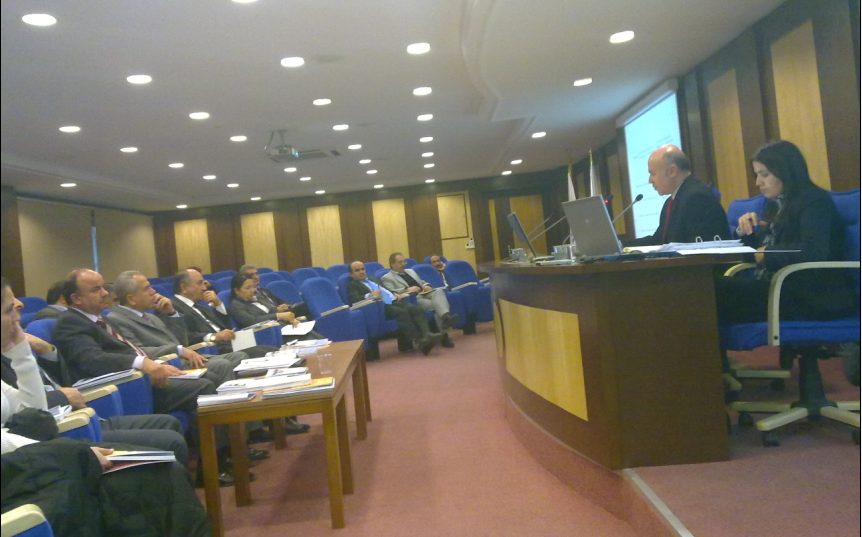 Kamu İç Kontrol Standartlarına Uyum Eylem Planı Hazırlama Grubu Toplantısı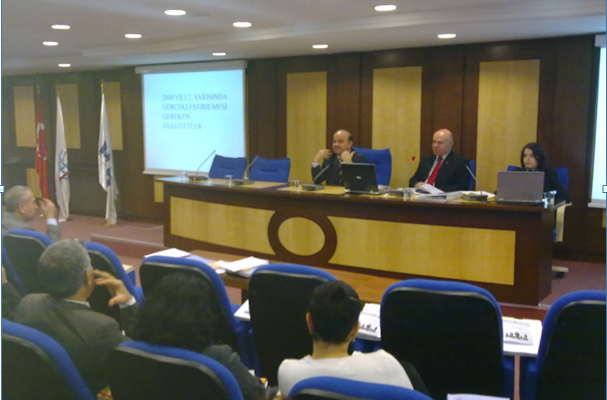 Kamu İç Kontrol Standartlarına Uyum Eylem Planı Hazırlama Grubu ToplantısıSöz konusu toplantıda yapılan çalışma ve değerlendirmeler sonucu elde edilen çıktı ve sonuçlara ilişkin dokümanlar ile hazırlama grubu raporu 29/12/2009 tarihinde yapılan toplantıda İzleme ve Yönlendirme Kurulu tarafından incelenerek uygulamaya alınması için üst yöneticinin onayına sunulması uygun görülmüştür. 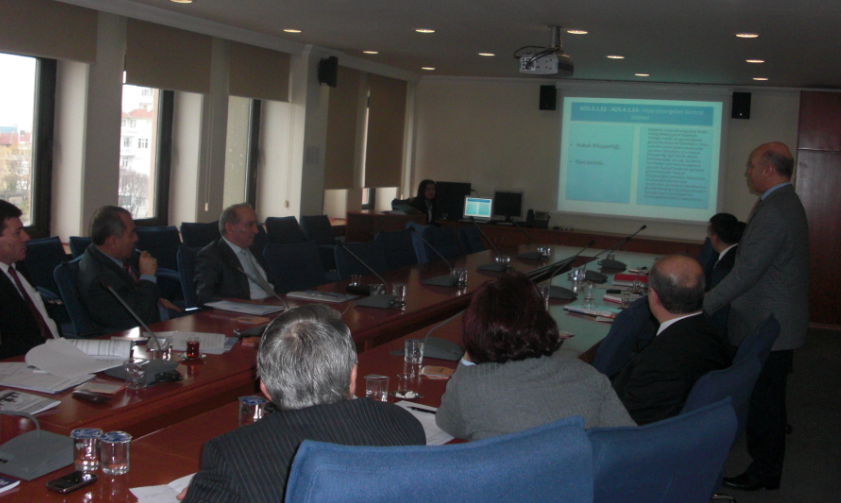 İzleme ve Yönlendirme Kurulu ToplantısıKamu İç Kontrol Standartlarına Uyum Eylem Planı Rehberi ile 10/03/2009 tarihinde Makamlarınca onaylanan ve Bakanlığımız iç kontrol ortamının Kamu İç Kontrol Standartlarına uyumu için yapılacak çalışmaları kapsayan “UBAKİK Projesi” nde; Eylem Planında öngörülen faaliyet ve düzenlemelerin gerçekleşme sonuçlarının, Strateji Geliştirme Başkanlığı İç Kontrol Dairesi Başkanlığı tarafından en az altı ayda bir olmak üzere düzenli olarak izlenerek değerlendirileceği ve eylem planı formatında makamlarına sunulacağı, Ayrıca, Makamlarınca onaylanan Eylem Planında öngörülen çalışmaların uygulamaya geçirilebilmesi için, ilgili faaliyetleri gerçekleştirmekle görevli birim veya çalışma grupları tarafından hazırlanan taslak düzenlemelerin, İç Kontrol Standartlarına Uyum Eylem Planı Hazırlama Grubunun uygun görüşüyle İç Kontrol İzleme ve Yönlendirme Kurulunun değerlendirilmesine sunulacağı. İç Kontrol İzleme ve Yönlendirme Kurulunun değerlendirmeleriyle son şekli verilen taslak düzenlemelerin Makamlarının onayına sunulacağı,Bu çerçevede hazırlanan taslak düzenlemelerden Makamlarınca uygun bulunanların onaylanarak yürürlüğe konulacağı ve uygulanacağı hüküm altına alınmıştır.2009 yılının ikinci yarısında yer alan eylemlerin çıktı listeleri ve gerçekleşme durumları eylem planı formatında ekte sunulmuştur.SONUÇ	Makamlarınca onaylanan 2009/2011 yıllarını (altışar aylık dört dönem) kapsayan İç Kontrol Eylem Planının ilk altı aylık döneminde genel olarak, İç kontrol sistemi ile ilgili ilkelerin ve kavramların bilinirliğinin arttırılması amacıyla bilinçlendirme, farkındalık ve kurumsal kapasitenin arttırılması çalışmalarına önem verilmiştir. İkinci dönemde ise; Eylem planında 2010 yılında başlayıp 2011 yılının Haziran ayında sonuçlandırılması gereken ve iç kontrol standartlarına uyumun temelini teşkil eden iş süreçlerine ve bu işlerde çalışacak personelin görev tanımlarına yönelik faaliyetler ile niteliğinden dolayı bunlar ile birlikte değerlendirilmesi uygun olacak organizasyon şeması, yetki ve onay matrisi, raporlama ilişkileri, raporlama şeması, birim işlem yönergeleri, iş ve iş yükü analizi raporu, risk haritaları ve envanterleri, risk kontrol matrisleri, risk değerlendirme raporu, riskleri önlemeye yönelik eylem planları, kurumsal risk yönetimi el kitabı, görevler ayrılığı matrisi gibi faaliyetlere ağırlık verilecektir. Bu nedenle; Bakanlığımızda etkili bir iç kontrol sisteminin kurulması süreci 5018 Sayılı Kanun, bu Kanuna dayanılarak çıkarılan ikincil ve üçüncül düzey mevzuat uyarınca; üst yönetici olarak Makamlarınızın desteği, yol göstericiliği, talimatlarınız ve liderliğinizde yürütülecektir.Eylem Planı hazırlık aşamasında yapılan mevcut durum analizine göre Bakanlığımız iç kontrol ortamının iç kontrol standartlarına uyum oranı % 38 olarak belirlenmiş, bu oranın 2009 yılı sonunda % 49 a, 2010 yılı sonunda da % 76 ya çıkarılmasını sağlayacak bir plan hazırlanmıştır.Eylem Planının ilk döneminde gerçekleştirilmesi gereken faaliyetler, sorumlu birimler tarafından gerçekleştirilmiş olup, Bilgi İşlem hizmetlerinden sorumlu Dairesi Başkanlığı tarafından gerçekleştirilmesi gereken bazı faaliyetler özelliklerinden dolayı sonuçlandırılamamıştır. Bu faaliyetlerle ilgili çalışmalar devam etmekte olup, sonuçları takip edilerek ayrıca raporlanacaktır.30.06.2009 TARİHİNDEKİ MEVCUT DURUM İLE 31.12.2009 TARİHİ İTİBARİYLE GERÇEKLEŞME ORANLARINI KARŞILAŞTIRMA GRAFİKLERİKONTROL ORTAMI STANDARDI30.06.2009 tarihindeki mevcut durum 31.12.2009 tarihi itibariyleRİSK DEĞERLENDİRME STANDARDI30.06.2009 tarihindeki mevcut durum 31.12.2009 tarihi itibariyleKONTROL FAALİYETLERİ STANDARDI30.06.2009 tarihindeki mevcut durum 31.12.2009 tarihi itibariyleBİLGİ VE İLETİŞİM STANDARDI30.06.2009 tarihindeki mevcut durum 31.12.2009 tarihi itibariyleİZLEME STANDARDI30.06.2009 tarihindeki mevcut durum 31.12.2009 tarihi itibariyle